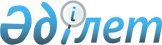 О внесении изменений в решение маслихата Аккайынского района Северо-Казахстанской области от 24 декабря 2018 года № 27-4 "Об утверждении бюджета Токушинского сельского округа Аккайынского района на 2019 -2021 годы"Решение маслихата Аккайынского района Северо-Казахстанской области от 26 ноября 2019 года № 34-4. Зарегистрировано Департаментом юстиции Северо-Казахстанской области 28 ноября 2019 года № 5689
      В соответствии со статьей 109-1 Бюджетного кодекса Республики Казахстан от 4 декабря 2008 года, статьей 6 Закона Республики Казахстан от 23 января 2001 года "О местном государственном управлении и самоуправлении в Республике Казахстан", маслихат Аккайынского района Северо-Казахстанской области РЕШИЛ:
      1. Внести в решение маслихата Аккайынского района Северо-Казахстанской области "Об утверждении бюджета Токушинского сельского округа Аккайынского района на 2019-2021 годы" от 24 декабря 2018 года № 27-4 (опубликовано 12 января 2019 года в Эталонном контрольном банке нормативных правовых актов Республики Казахстан в электронном виде, зарегистрировано в Реестре государственной регистрации нормативных правовых актов под № 5131) следующие изменения:
      пункт 1 изложить в новой редакции:
       "1. Утвердить бюджет Токушинского сельского округа Аккайынского района на 2019-2021 годы согласно приложениям 1, 2 и 3 к настоящему решению соответственно, в том числе на 2019 год в следующих объемах:
      1) доходы- 25188 тысяч тенге:
      налоговые поступления - 4772 тысяч тенге;
      неналоговые поступления - 0 тысяч тенге;
      поступления от продажи основного капитала- 0 тысяч тенге;
      поступления трансфертов - 20416 тысяч тенге;
      2) затраты – 26211,6 тысяч тенге;
      3) чистое бюджетное кредитование - 0 тысяч тенге:
      бюджетные кредиты – 0 тысяч тенге;
      погашение бюджетных кредитов – 0 тысяч тенге;
      4) сальдо по операциям с финансовыми активами - 0 тысяч тенге:
      приобретение финансовых активов – 0 тысяч тенге;
      поступления от продажи финансовых активов государства - 0 тысяч тенге;
      5) дефицит (профицит) бюджета - - 1023,6 тысяч тенге;
      6) финансирование дефицита (использование профицита) бюджета – 1023,6 тысяч тенге:
      поступление займов - 0тысяч тенге;
      погашение займов - 0 тысяч тенге;
      используемые остатки бюджетных средств – 1023,6 тысяч тенге.";
      пункт 5-1 изложить в новой редакции:
       "5-1. Предусмотреть целевые текущие трансферты, передаваемые из районного бюджета в бюджет сельского округа на 2019 год в сумме 8352 тысяч тенге.";
      приложение 1 указанному решению изложить в новой редакции согласно приложению к настоящему решению.
      2. Настоящее решение вводится в действие с 1 января 2019 года. Бюджет Токушинского сельского округа Аккайынского района на 2019 год
					© 2012. РГП на ПХВ «Институт законодательства и правовой информации Республики Казахстан» Министерства юстиции Республики Казахстан
				
      Председатель 
ХХХIV сессии маслихата 
Аккайынского района 
Северо-Казахстанской области 

 Т. Рамазанов

      Секретарь маслихата 
Аккайынского района 
Северо-Казахстанской области 

 С. Муканов
Приложение к решению маслихата Аккайынского района Северо-Казахстанской области от 26 ноября 2019 года № 34-4Приложение 1 к решению маслихата Аккайынского района Северо-Казахстанской области от 24 декабря 2018 года № 27-4
Категория
Класс
Подкласс
Наименование
Сумма, тысяч тенге
1) Доходы
25188
1
Налоговые поступления
4772
01
Подоходный налог
1054
2
Индивидуальный подоходный налог
1054
04
Налоги на собственность
3718
1
Налоги на имущество
57
3
Земельный налог
270
4
Налог на транспортные средства 
3391
2
Неналоговые поступления
0
3
Поступления от продажи основного капитала
0
4
Поступления трансфертов
20416
02
Трансферты из вышестоящих органов государственного управления
20416
3
Трансферты из районного (города областного значения) бюджета
20416
Функцио-нальная группа
Админис-тратор бюджетных программ
Прог-рамма
Наименование
Сумма, тысяч тенге
2) Затраты
26211,6
01
Государственные услуги общего характера
23217,3
124
Аппарат акима города районного значения, села, поселка, сельского округа
23217,3
001
Услуги по обеспечению деятельности акима города районного значения, села, поселка, сельского округа
23217,3
07
Жилищно-коммунальное хозяйство
2434,3
124
Аппарат акима города районного значения, села, поселка, сельского округа
2434,3
008
Освещение улиц в населенных пунктах
1422,5
010
Содержание мест захоронений и погребение безродных
11,8
011
Благоустройство и озеленение населенных пунктов
1000
13
Прочие
560
124
Аппарат акима города районного значения, села, поселка, сельского округа
560
040
Реализация мероприятий для решения вопросов обустройства населенных пунктов в реализацию мер по содействию экономическому развитию регионов в рамках Программы развития регионов до 2020 года
560
3) Чистое бюджетное кредитование
0
Бюджетные кредиты
0
Погашение бюджетных кредитов
0
4) Сальдо по операциям с финансовыми активами
0
Приобретение финансовых активов 
0
Поступления от продажи финансовых активов государства
0
5) Дефицит (профицит) бюджета
-1023,6
6) Финансирование дефицита (использование профицита) бюджета
1023,6
Поступления займов
0
Погашение займов
0
Категория
Класс
Подкласс
Наименование
Сумма, тысяч тенге
8
Используемые остатки бюджетных средств
1023,6
01
Остатки бюджетных средств
1023,6
1
Свободные остатки бюджетных средств
1023,6